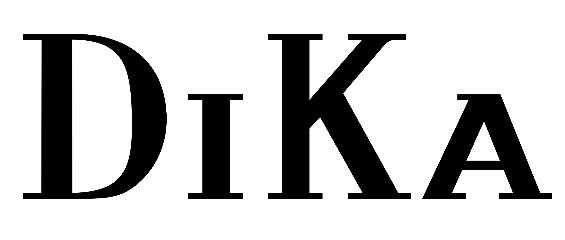 FORMULARRETUR / SCHIMB DE PRODUSENumele și prenumele clientului/numele persoanei juridice și CUI:Solicitarea dumneavoastră: Retur produs         Schimb produs     Schimb mărimeNumăr Factură / data:Număr articol / dimensiuneSchimb produs / dimensiune (Completați numai în cazul unui schimb):Motivul returului/schimbului: Adresă de livrare: Rambursarea sumelor datorate/diferența în schimbul unui articol de valoare mai mică se face in cont:Diferența în cazul înlocuirii cu un articol de valoare mai mare se plătește de către Client la livrare.Toate Costurile de transport sunt  Suportate de catre Client.                       Adresa expeditorului E Miroglio Trade SRL Bucuresti Sector 6 Afi Cotroceni Magazin Dika Afi///Oraș / Judet: Oraș / Judet: Oraș / Judet: Cod poștal: Sector:Număr/ Stradă:Telefon.:Telefon.:e-mail: IBAN:BIC:Bancă:Data:Semnătura clientului: